Selection of a Sponsor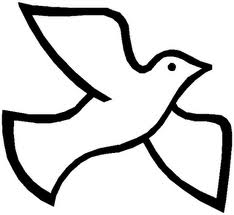 Every Candidate for Confirmation must have a sponsor. The role of a sponsor is very special and not just an honorary position. When choosing a sponsor, you should consider your options carefully and prayerfully. Many people are good, kind, caring, loving, and nice; but those things do not automatically qualify them to be a Confirmation Sponsor. A sponsor must strive to exhibit all of those qualities and, at the same time, seek to be a witness to their Catholic faith. According to the Code of Canon Law, a Sponsor must:Be at least 16 years of ageHave completed the Sacraments of Initiation (Baptism, Eucharist, and Confirmation)Be a practicing CatholicIf married, they must have been married in the Catholic Church or had the marriage blessed by the Catholic ChurchCannot be a parent of the CandidateA Sponsor is:Someone who is willing to be a witness to the Catholic faith for the candidateSomeone who will take an interest in the spiritual growth of the candidate both before and after the celebration of ConfirmationSomeone who is actively involved in a faith communitySomeone who can help the candidate to understand the importance of participating in the life of the churchOther things to consider:Is your sponsor a person who you see on a regular basis and have a strong relationship with? Are you comfortable talking to this person about issues of faith, morality, and Christian living?Will you be able to easily meet with your sponsor for faith sharing opportunities?Will your sponsor be able to obtain a Certificate of Eligibility from his/her current parish?Your sponsor does not need to be of the same gender as youYour Baptismal Godparent is an option for a Confirmation sponsorIf no one in your family or close friends meets the criteria of the Code of Canon Law, please feel free to consider members of our parish community. Remember to think long and prayerfully before making your selection.